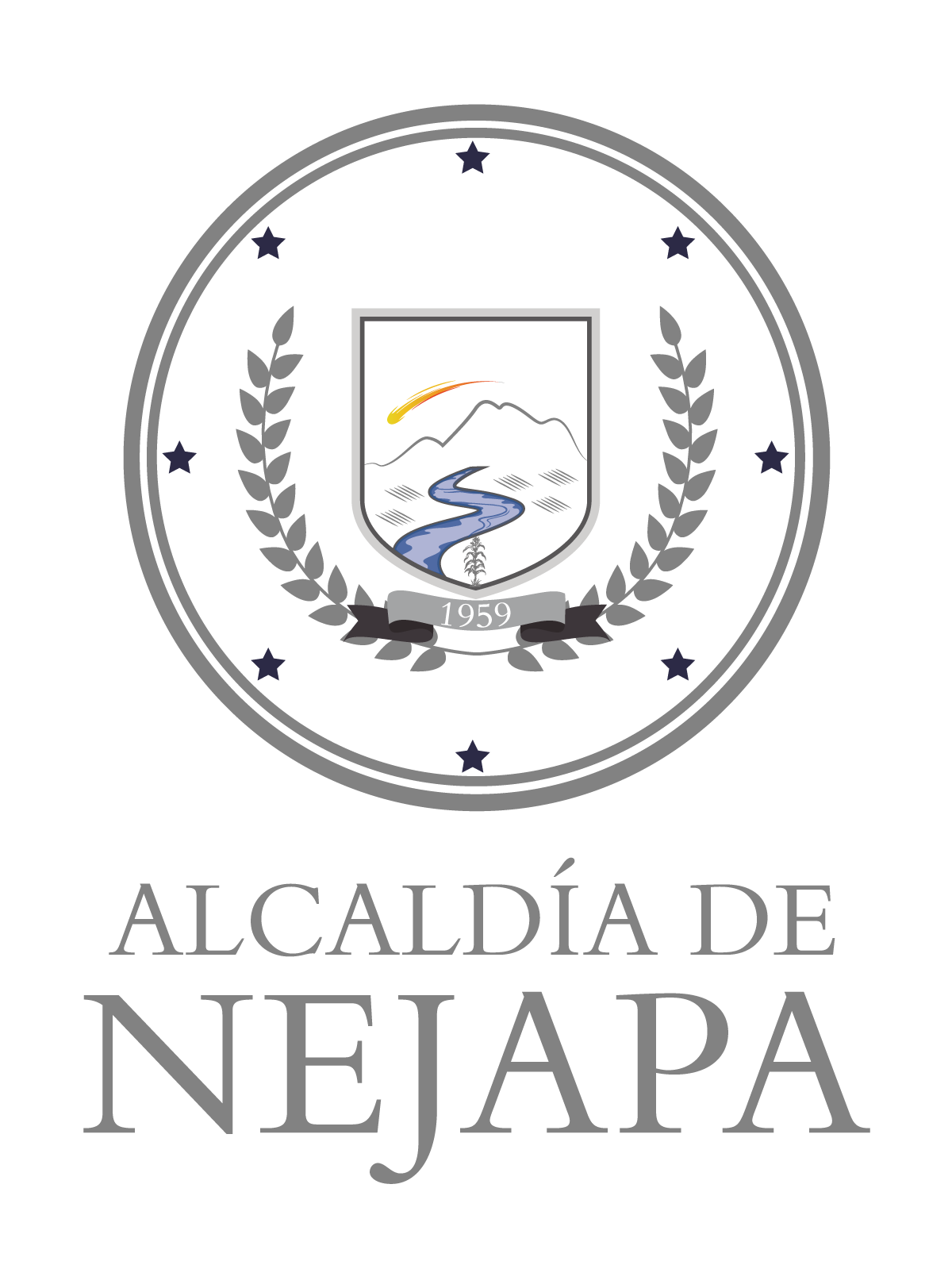 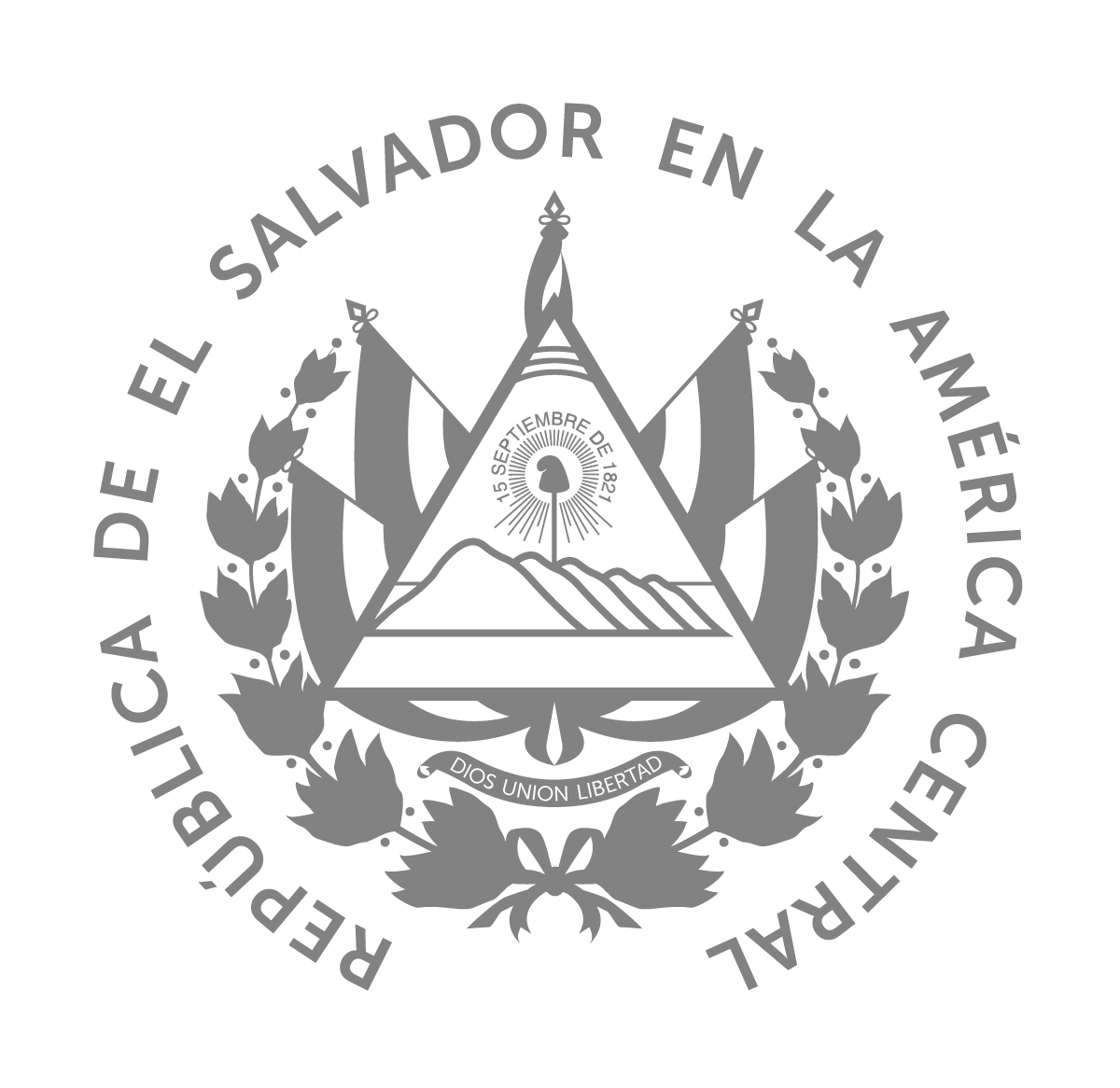 N°NOMBRECargoNúmero telefónico institucional fijo y celularCorreo electrónico institucionalDirección laboralBreve descripción de su formación académicaBreve descripción de su formación laboral1JORGE ALEXANDER ESCAMILLAALCALDE MUNICIPAL2239-7402Secretario_municipal@alcaldianejapa.gob.svBarrio el centro número 1, Nejapa, San SalvadorAlcalde municipal de NejapaBachiller2LUIS ALEXANDER FLORES PORTILLO1 REGIDOR PROPIETARIO2239-7404Secretario_municipal@alcaldianejapa.gob.svBarrio el centro # 1 Nejapa, San SalvadorBachiller3GLORIA YADIRA CALERO CANTON2 REGIDORA PROPIEARIA 2239-7404Secretario_municipal@alcaldianejapa.gob.svBarrio el Centro #1 Nejapa, San SalvadorBACHILLER4JORGE ALBETO PEÑA AQUINO3 REGIDOR PROPIETARIO2239-7404Secretario_municipal@alcaldianejapa.gob.svBarrio el Centro #1 Nejapa, San SalvadorNABLASOMNIBACHILLER5SANTOS EDGARDO CRUZ FLORES4 regidor propietario2239-7404Secretario_municipal@alcaldianejapa.gob.svBarrio el Centro #1 Nejapa, San SalvadorBachiller6KARINA VANESSA SALINAS ORELLANA5 REGIDORA PROPIETARIA2239-7404Secretario_municipal@alcaldianejapa.gob.svBarrio el centro # 1 Nejapa, San SalvadorHANS BROENBACHILLER7ADOLFO RIVAS BARRIOS6 REGIDOR PROPIETARIO2239-7404Secretario_municipal@alcaldianejapa.gob.svBarrio el centro # 1 Nejapa, San SalvadorAlcaldía municipal de Nejapa, alcalde municipal 2018-2021Ing. Agrónomo3CARMEN FLORES CANJURA7 REGIDORA PROPIETARIA2239-7404Secretario_municipal@alcaldianejapa.gob.svBarrio El Centro #1 Nejapa San SalvadorAlcaldía municipal de Nejapa, Sindica Municipal 2018-2015Alcaldía municipal de Nejapa, Regidora suplente 2015-2018Complejo Turístico “Vitoria Gasteiz” NejapaNombre del puesto: AdministradoraPeríodo de trabajo: Mayo de 2012 – Abril de 2015Maestría en Desarrollo TerritorialLicenciada en Administración de EmpresasEULALIO8 REGIDOR PROPIETARIO2239-7404Secretario_municipal@alcaldianejapa.gob.svBarrio el Centro # 1 Nejapa, San SalvadorIRIS LISSET CONSGTANZA ALVARADO1 REGIDORA SUPLENTE2239-7404Secretario_municipal@alcaldianejapa.gob.svALCALDIA DE SOYAPANGOBACHILLERCECILIA GUADALUPE GUARDADO JUÁREZSegunda Regidora Suplente2239-7404Secretario_municipal@alcaldianejapa.gob.svBarrio el Centro #1 Nejapa, San SalvadorFondo de desarrollo local FISDLPrograma de alfabetización MINEDFEDISAL PROYECTO DE EDUCAIN PARA LA NIÑEZ Y JUVENTUDBACHILLERMAURICIO CRISTINO SOLIS3 REGIDOR SUPLENTE2239-7404Secretario_municipal@alcaldianejapa.gob.svBarrio el centro #1 Nejapa, San SalvadorASAMBLEA LEGISLATIVA DE EL SALVADORBACHILLER TECNICO CONTADORDANIEL ANTONIO MENJIVAR RIVERA4 REGIDOR SUPLENTE2239-7404Secretario_municipal@alcaldianejapa.gob.svBarrio el Centro # 1 Nejapa, San SalvadorEMPRESA MILENIUN RIVER ESTATEHOTER RINSOR PLAZACHEF EJECUTIVOHOTEL HOLIDAY INNHOTEL COURTYARD MARRIOTCHEFGREGORIO FERNANDO ESPINO PINEDA Director General2239-7400gespino@alcaldianejapa.gob.svBarrio El Centro # 1 NejapaJEFE DEL DEPARTAMENTO DE PLAINIFCIAON ESTATEGICA Y ESTADISTCAAlcaldía ilopando 2018-2021Catedrático de la universidad FG 2015-2020Secretarioa de la junta directiva de centro de formación laboral alc ssLic. En economía Master en cc politicassBesy Daniela Quijada ArdónDirectora De relaciones públicas y comunicaciones2239-7405dquijada@alcaldianejapa.gob.svBarrio el Centro #1 NejapaJefa de comunicaciones colegio los roblesJefa de campaña mediatica Rafael Montalvo MINED digitalización plan de educación CuscatlánLicenciada en comunicaciones Dany Maricela Marooquin de CarcamoDirectora de Asuntos Juridicos2239-7415dmarroquin@alcaldianejapa.gob.svBarrio el Centro # 1 NejapaAbogado y notario Empres RICOH ESL SALVADOR SA DE C.V COORDINACOIN DEL AREA LEGAL Y CUMOLIMENTO LAVADO DE DINERO Y ACIVOS Licenciada en Ciencias JurídicasAbogada y NotariaMONICA GABRIELA QUINTANILLACRUZ Tesorera Municipal2239-7419mquintanilla@alcaldianejapa.gob.svBarrio el centro # 1 NejapaGRUPO HILASAL CONTADORAFUNES HARMAN S.A. DE C.V. ENCARGADA DE TESORERIA Y CUENTAS POR PAGASLICDA, EN ECONOMIA NATALY GISELA VALDEZ MARAVILLAUACI2239-7416nvaldez@alcaldianejapa.gob.svBarrio el Centro # 1 NejapaPRESIDENCIOA DE LA REPUBLICAERAK CONSULTORES ALCALDIA MUNICIPAL DE SOYAPANGOLICDA EN TRABAJO SOCIALESTEFANIE ESMERALDA NAJARRO CUCUFATEDIRECCION DE TALENTO HUMANO2239-7409ecucufate@alcaldianejapa.gob.svBarrio el Centro # 1 NejapaALCALDIA MUNCIPA DE NEJAPAJEFA DE UACIABOGADA EN EL LIBRE EJERCIOCIO ALCALDIA DE NEJA GERNTE ADMINISTRTIVOLICDA. EN CIENCIAS JURIDICASABOGADA Y NOTARIOOscar PleitezSecretario Municipal2239-7404opleitez@alcaldianejapa.gob.svBarrio el Centro Nª 1 Nejapa. San Salvador